                                                                                             Obec Trnovec nad Váhom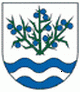 Materiál č. 8 na 20. zasadnutie Obecného zastupiteľstva v Trnovci nad Váhom dňa 12.12.2016K bodu programu 9:„ Návrh Všeobecne záväzného nariadenia o používaní pyrotechnických výrobkov v obci Trnovec nad Váhom  “1. Dôvodová správaDôvodová správa k materiálu č. 8 na 20. zasadnutie OZ v Trnovci nad Váhom Vzhľadom na zákon č. 58/2014 o výbušninách, výbušných predmetoch a munícii a o zmene a doplnení niektorých zákonov  a v ňom splnomocňujúci § 53 Obec Trnovec nad Váhom, pristúpila k vytvoreniu VZN, ktoré priamo reflektuje na požiadavky občanov, ako aj podnety z Obecnej polície. Občania sa opakovane v priebehu roka sťažovali na nekontrolované používanie pyrotechniky, ktoré ovplyvňuje ich komfort a tým spojenú kvalitu života. Na druhej strane Obecná polícia, proti takémuto používaniu pyrotechniky nemohla zasiahnuť, nakoľko obec nemala žiadne VZN v tejto oblasti. Týmto VZN sú jasne určené časy a termíny kedy je možné zábavnú pyrotechniku používať bez ohlásenia, a zároveň sú určené výnimky kedy je možné obec požiadať o súhlas na použitie zábavnej pyrotechniky aj mimo určených termín. Vzhľadom na tieto výnimky nedochádza k striktnému a nekompromisnému zákazu, nakoľko obec po zvážení okolností na základe žiadosti občana, môže použitie zábavnej pyrotechniky povoliť aj v priebehu roka. Toto VZN bolo predmetom rokovaní komisií finančnej a podnikateľskej, ako aj komisie životného prostredia, dopravy, výstavby a poľnohospodárstva s odporúčaním na schválenie VZN obecným zastupiteľstvom.Návrh Všeobecne záväzného nariadenia o používaní pyrotechnických výrobkov v obci Trnovec nad Váhom je prílohou tohto materiálu.